РАСПИСАНИЕ ИГР  международного фестиваля «Локобол-2018-РЖД» среди детских футбольных команд.                        Поле А20 мая09.00 «Алтай» 2007-1 г. Барнаул - «Полимер» 2007 г. Барнаул.09.00 «Динамо» 2007-1 г. Барнаул. - СШОР-2 г. Барнаул. 09.30 ПАРАД ОТКРЫТИЯ10.00 «Полимер» 2008 г. Барнаул. - «Алтай» 2007-2 г. Барнаул.                                                                                 10.00 «Динамо» 2007-2 г. Барнаул. -  VREZERVE г. Барнаул.                                                                                                                                               Поле Б20 мая09.00 «Алтай» 2008-1 Барнаул - «Полимер» 2008 г. Барнаул.                                                                                                                                                                                                                                                                                                                                                                                                                                                              09.00 «Динамо» 2008-1 г. Барнаул. - Новосиликатный-1 г. Барнаул.    10.00 СШОР-2 г. Барнаул. - Новосиликатный-2 г. Барнаул.                                                                                                                                              10.00«Олимп» 2007 г. Барнаул - «Алтай» 2008-2 Барнаул                                                                         Поле А20 мая10.45 «Алтай» 2007-1 г. Барнаул - «Алтай» 2008-2 Барнаул                                                                                                                                                                                                                           10.45 «Динамо» 2007-1 г. Барнаул. - Новосиликатный-2 г. Барнаул.    11.30 «Олимп» 2007 г. Барнаул - «Полимер» 2007 г. Барнаул.11.30 «Алтай» 2008-1 Барнаул - «Алтай» 2007-2 г. Барнаул.                                                                                                                                                                                                                                                                                                          Поле Б20 мая10.45 «Динамо» 2008-1 г. Барнаул. -  VREZERVE г. Барнаул.                                                                                                                                                10.45 СЦ «Здоровье» 2007 Новоалтайск - СШОР-2 г. Барнаул.                                            11.30 «Полимер» 2008 г. Барнаул. - «Динамо» 2008-2 г. Барнаул.11.30 «Динамо» 2007-2 г. Барнаул. - Новосиликатный-1 г. Барнаул.                                                                                                                                                   Поле А20 мая12.15 «Динамо» 2007-1 г. Барнаул. – СЦ «Здоровье» 2007Новоалтайск                                                                                                                                     12.15 «Алтай» 2008-2 г. Барнаул - «Полимер» 2007 г. Барнаул.Поле Б20 мая12.15 Новосиликатный-1 г. Барнаул. - VREZERVE г. Барнаул.                                                                                                                                                                                                                                                                                                                                                                                                                                                                                                                                                                                             12.15. «Динамо» 2008-2 г. Барнаул. – «Алтай 2007-2» г. Барнаул13.00 «Динамо» 2008-1 г. Барнаул. - «Динамо» 2007-2 г. Барнаул                                                 13.00 «Алтай» 2007-1 г. Барнаул - «Олимп» 2007 г. БарнаулПоле Б20 мая13.45 «Алтай» 2008-1 г. Барнаул - «Динамо» 2008-2 г. Барнаул13.45 Новосиликатный-2 г. Барнаул. -   СЦ «Здоровье» 2007НовоалтайскПоле А21 мая11.30 Полуфинал 1А -1D                                        11.30 Полуфинал 1В -1С                                        12.15 Финал                                                              12.15 Игра за 3-4 место13.00 НаграждениеГлавный судья ______________ Меньчиков А.П.РЕЗУЛЬТАТЫ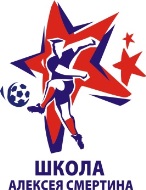 международного фестиваля «Локобол-2018-РЖД» среди детских футбольных команд.20.05-21.05.2018 г.			      					                                                           г. БарнаулГруппа АГруппа БГруппа СГруппа DГлавный судья соревнований __________________________ Меньчиков А.П.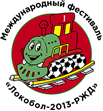 Международный фестиваль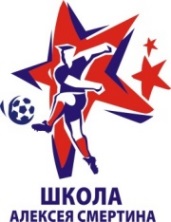 «Локобол-2018-РЖД»                 среди детских футбольных команд 2007 г.р.(предварительный этап)20-21 мая 2018 г.                                               ст. «СДЮШОР по футболу А. Смертина»                                          г. Барнаул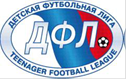 АБСД«Алтай» 2007-1 г. Барнаул«Динамо» 2007-1 г. Барнаул. «Алтай» 2008-1 Барнаул«Динамо» 2008-1 г.Барнаул«Полимер» 2007 г. БарнаулСШОР-2  г. Барнаул«Динамо» 2008-2 г.БарнаулНовосиликатный-2 г. Барнаул«Олимп» 2007 г. БарнаулСЦ «Здоровье» 2007Новоалтайск«Полимер» 2008 г. БарнаулVREZERVE г. Барнаул«Алтай» 2008-2 БарнаулНовосиликатный-2 г. Барнаул«Алтай» 2007-2 г. Барнаул«Динамо» 2007-2 г. Барнаул№Команда1234ВНПОР/ММесто1«Алтай-2007»-1г. Барнаул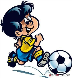 2«Олимп 2007»г. Барнаул3«Полимер 2007»г. Барнаул4«Алтай-2008»-2г.    Барнаул№Команда1234ВНПОР/ММесто1«Динамо-2007»-1г. Барнаул2«СЩОР№2 »г. Барнаул3«Новосиликатный-2»г. Барнаул4«СЦ Здоровье» 2007г.Новоалтайск№Команда1234ВНПОР/ММесто1«Алтай-2008»-1 г. Барнаул2«Полимер 2008» г. Барнаул3«Алтай-2007»-2 г. Барнаул4«Динамо-2008»-2 г. Барнаул№Команда1234ВНПОР/ММесто1«Динамо-2008»-1г. Барнаул2Новосиликатный-1»г. Барнаул3VREZERVE4«Динамо-2007»-2г. Барнаул